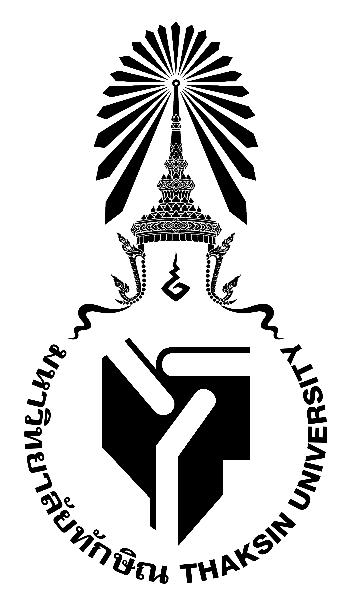 มคอ. 5 รายงานผลการดำเนินการของรายวิชา(Course Report)รหัสวิชา 0308331     ชื่อวิชาการอ่านบทความภาษาอังกฤษทางการศึกษา(Reading English Articles in Education)รายวิชานี้เป็นส่วนหนึ่งของหลักสูตรการศึกษาบัณฑิต   สาขาวิชาภาษาอังกฤษหลักสูตรใหม่/หลักสูตรปรับปรุง  พ.ศ.2560คณะศึกษาศาสตร์มหาวิทยาลัยทักษิณสารบัญรายงานผลการดำเนินการของรายวิชา(Course Report)หมวด 1 ข้อมูลทั่วไป1.  03058331การอ่านบทความภาษาอังกฤษทางการศึกษา 3(3-0-6)(Reading English Articles in Education)	ฝึกอ่านงานเขียนภาษาอังกฤษในรูปแบบต่างๆและจับใจความสำคัญ อภิปรายเกี่ยวกับเรื่องที่อ่าน คำศัพท์และสำนวนที่เรียนรู้มาใช้ในการอ่านงานเชิงวิชาการต่างๆทางการศึกษาPractice reading different kinds of academic reading materials, and identify the main idea; discuss the reading materials; apply vocabulary and expressions from reading to read different kinds of academic papers in education2. รายวิชาที่ต้องเรียนมาก่อน: ไม่มี3. อาจารย์ผู้รับผิดชอบรายวิชา  อาจารย์ผู้สอน  และกลุ่มเรียน (Section) : ชื่ออาจารย์ดร.ศิริรัตน์ สินประจักษ์ผลกลุ่มเรียน S101 4. ภาคเรียน/ชั้นปีที่เรียนภาคเรียนที่ 1 ชั้นปีที่ 3 (หลักสูตรกศบ.ลักสูตรกศบL[4ปี) เอกชีววิทยา 5. สถานที่เรียน มหาวิทยาลัยทักษิณ วิทยาเขตสงขลาหมวดที่ 2 การจัดการเรียนการสอนที่เปรียบเทียบกับแผนการสอน1. รายงานชั่วโมงการสอนจริงเทียบกับแผนการสอน2. หัวข้อที่สอนไม่ครอบคลุมตามแผน 3. ประสิทธิผลของวิธีสอนที่ทำให้เกิดผลการเรียนรู้ตามที่ระบุในรายละเอียดของรายวิชา4. ข้อเสนอการดำเนินการเพื่อปรับปรุงวิธีสอนปรับวิธีสอนเป็นสอนแบบออนไลน์เพื่อให้รับกับสถานการณ์ที่เปลี่ยนไปหมวดที่ 3 สรุปผลการจัดการเรียนการสอนของรายวิชา1. จำนวนนิสิตที่ลงทะเบียนเรียน (ณ วันหมดกำหนดการเพิ่มถอน)		45 	คน2. จำนวนนิสิตที่คงอยู่เมื่อสิ้นสุดภาคเรียน				         45      คน3. จำนวนนิสิตที่ถอน (W)						-       คน4. อื่น ๆ (ถ้ามี)5. การกระจายของระดับคะแนน (เกรด) : จำนวนและร้อยละของนิสิตในแต่ละระดับคะแนน5. ปัจจัยที่ทำให้ระดับคะแนนผิดปกติ (ถ้ามี)ไม่มี6. ความคลาดเคลื่อนจากแผนการประเมินที่กำหนดไว้ในรายละเอียดรายวิชา : จากแผนการประเมินในมคอ. 3 หมวดที่ 5 ข้อ 27. การทวนสอบผลสัมฤทธิ์ของนิสิต (ให้อ้างอิงจาก มคอ. 2 และ มคอ.3 หมวดที่ 7)หมวดที่ 4 ปัญหาและผลกระทบต่อการดำเนินการประเด็นด้านทรัพยากรประกอบการเรียนการสอนและสิ่งอำนวยความสะดวกประเด็นด้านการบริหารและองค์กรหมวดที่ 5 การประเมินรายวิชาผลการประเมินรายวิชาโดยนิสิต (แนบเอกสาร)ข้อวิพากษ์ที่สำคัญจากผลการประเมินโดยนิสิต  ไม่มี          1.2  ความเห็นของอาจารย์ผู้สอนต่อข้อวิพากษ์ตามข้อ 1.1ไม่มีผลการประเมินรายวิชาโดยวิธีอื่นข้อวิพากษ์สำคัญจากผลการประเมินโดยวิธีอื่นไม่มีความเห็นของอาจารย์ผู้สอนต่อข้อวิพากษ์ตามข้อ 2.1 ไม่มีหมวดที่ 6 แผนการปรับปรุง1. ความก้าวหน้าของการปรับปรุงการเรียนการสอนตามที่เสนอในรายงานของรายวิชาครั้งที่ผ่านมา2. การดำเนินการด้านอื่น ๆ ในการปรับปรุงรายวิชา มีการปรับการสอนเป็นแบบออนไลน์ในช่วงการระบาดของโรคCOVID-193. ข้อเสนอแผนการปรับปรุงสำหรับภาคการศึกษา/ปีการศึกษาต่อไป   ไม่มี4. ข้อเสนอแนะของอาจารย์ผู้รับผิดชอบรายวิชาต่ออาจารย์ผู้รับผิดชอบหลักสูตรนิสิตที่เลือกเรียนไม่ใช่นิสิตวิชาเอกภาษาอังกฤษแต่เห็นความสำคัญในการเสริมสมรรถนะด้านการอ่านเชิงวิชาการประเภทบทความถึงแม้ว่าจะเป็นวิชาเลือกเสรีนิสิตก็ทำบันทึกขอเปิดรายวิชานี้หมวด หน้าหมวดที่ 1ข้อมูลทั่วไป	1หมวดที่ 2การจัดการเรียนการสอนที่เปรียบเทียบกับแผนการสอน2หมวดที่ 3สรุปผลการจัดการเรียนการสอนของรายวิชา3หมวดที่ 4ปัญหาและผลกระทบต่อการดำเนินการ6หมวดที่ 5การประเมินผล7หมวดที่ 6แผนการปรับปรุง7สัปดาห์ที่หัวข้อ/รายละเอียดจำนวนชั่วโมงตามแผนการสอนจำนวนชั่วโมงตามแผนการสอนจำนวนชั่วโมงที่สอนจริงจำนวนชั่วโมงที่สอนจริงความแตกต่าง (%)เหตุผล (หากความแตกต่างเกิน 25%)สัปดาห์ที่หัวข้อ/รายละเอียดบรรยายปฏิบัติการบรรยายปฏิบัติการความแตกต่าง (%)เหตุผล (หากความแตกต่างเกิน 25%)1* ชี้แจงประมวลรายวิชาชนิดของบทอ่านต่าง ๆในภาษาอังกฤษ(Types of Texts)คำสันธานที่เกี่ยวข้องกับรูปแบบการเขียนอนุเฉท(Paragraphs) ต่างๆที่ปรากฎในบทอ่านลักษณะต่าง ๆ/-/-2การจับใจความสำคัญในการอ่าน(Getting Main Idea)/-/-3ลักษณะและองค์ประกอบของบทอ่านเชิงวิชาการ/-/*4บทความวิชาการและบทความวิจัยในวารสารทางการศึกษา/-/*5กลวิธีการเดาความหมายของคำศัพท์จากบริบทในลักษณะต่าง ๆ/-/*6คำศัพท์และสำนวนที่พบบ่อยในบทความวิชาการและบทความวิจัยทางการศึกษา/--/-7วิธีการถอดความและสรุปความบทความที่อ่าน(บทความทางการศึกษา) /-/-8กลวิธีการถอดความและสรุปความบทความที่อ่าน(บทความวิจัยของกลุ่มสาระที่เกี่ยวข้อง)/-9สอบกลางภาคสอบกลางภาคสอบกลางภาคสอบกลางภาคสอบกลางภาคสอบกลางภาคสอบกลางภาค10-11กลวิธีการร่างโครงร่าง (Making an outline) ฝึกเขียนโครงร่างจากบทความที่อ่าน/-/*12วิธีการสรุปสิ่งที่อ่านจากบทความอย่างย่อและเรียบเรียงเป็นบรรณานุกรมย่อยภายใต้หัวข้อที่สนใจในกลุ่มสาระที่ศึกษาอยู่ (Annotated Bibliography)/-/*13เลือกหัวข้อที่สนใจจะค้นคว้าจากบทความทางวิชาการและบทความวิจัย/-/*14การอภิปรายและการนำเสนอการค้นคว้าของกลุ่ม/-/*15การอภิปรายและการนำเสนอการค้นคว้าของกลุ่ม//รวมจำนวนชั่วโมงตลอดภาคเรียนรวมจำนวนชั่วโมงตลอดภาคเรียน45-45*สัปดาห์ที่หัวข้อที่สอนไม่ครอบคลุมตามแผนการสอนนัยสำคัญของหัวข้อที่สอนไม่ครอบคลุมตามแผนการสอนแนวทางชดเชย---------ผลการเรียนรู้วิธีสอนที่ระบุในรายละเอียดรายวิชาประสิทธิผลประสิทธิผลปัญหาของการใช้วิธีสอน (ถ้ามี)พร้อมข้อเสนอแนะในการแก้ไข
(พร้อมอธิบายเหตุผลว่ามีประสิทธิผลหรือไม่มีประสิทธิผลอย่างไร)ผลการเรียนรู้วิธีสอนที่ระบุในรายละเอียดรายวิชามีไม่มีปัญหาของการใช้วิธีสอน (ถ้ามี)พร้อมข้อเสนอแนะในการแก้ไข
(พร้อมอธิบายเหตุผลว่ามีประสิทธิผลหรือไม่มีประสิทธิผลอย่างไร)คุณธรรม จริยธรรมสอดแทรกในกิจกรรมเดี่ยวและกิจกรรมกลุ่ม/ถามเหตุผลถึงข้อดีข้อเสียถ้าพฤติกรรมที่กลุ่มพึงประสงค์จะมีข้อแก้ไขอย่างไรความรู้ใช้สื่อที่หลากหลายประสมประสานกับการบรรยาย/มีการปรับการมอบหมายงานเพื่อกระตุ้นความอยากรู้ของผู้เรียนให้มากขึ้นทักษะทางปัญญาใช้คำถามในระดับการระดมความคิดขั้นเปรียบเทียบความเหมือนความต่างและการหาเหตุผลมาสนับสนุน/ต้องให้เวลาในการคิดคำตอบทักษะความสัมพันธ์ระหว่างบุคคลและความรับผิดชอบการทำงานและสื่อสารกับผู้อื่น/ว่ากล่าวตักเตือนให้ข้อคิดถึงข้อดีข้อเสียที่เกิดชึ้นกับพฤติกรรมที่ไม่พึงประสงค์ทักษะการวิเคราะห์เชิงตัวเลข การสื่อสาร และการใช้เทคโนโลยีสารสนเทศกระตุ้นให้มีการใช้เทคโนโลยีในการสืบค้นให้สังเกตพฤติกรรมของตนเองในทักษะการใช้เทคโนโลยีระดับคะแนน (เกรด)ช่วงคะแนนจำนวนร้อยละA804191.11B+7536.67B7012.22C+6500C6000D+5500D5000F000รวมรวม45100      6.1 ความคลาดเคลื่อนด้านกำหนดเวลาการประเมิน      6.1 ความคลาดเคลื่อนด้านกำหนดเวลาการประเมิน      6.1 ความคลาดเคลื่อนด้านกำหนดเวลาการประเมินความคลาดเคลื่อนเหตุผลเหตุผลไม่มี--      6.2 ความคลาดเคลื่อนด้านวิธีการประเมินผลการเรียนรู้ (ถ้ามี)      6.2 ความคลาดเคลื่อนด้านวิธีการประเมินผลการเรียนรู้ (ถ้ามี)      6.2 ความคลาดเคลื่อนด้านวิธีการประเมินผลการเรียนรู้ (ถ้ามี)ความคลาดเคลื่อนความคลาดเคลื่อนเหตุผลไม่มีไม่มี-วิธีการทวนสอบสรุปผลมี คณะกรรมการประจำคณะรับรองผลการประเมินของรายวิชา1.หลักสูตรสาขาวิชาประเมินความสอดคล้องของข้อสอบกับวัตถุประสงค์ของรายวิชา2.อาจารย์ผู้รับผิดชอบรายวิชาประเมินความสอดคล้องของข้อสอบ ถึงผลการเรียนรู้ตามกรอบมาตรฐานการตรวจสอบผลการประเมินการเรียนรู้ของนิสิต  การตรวจสอบการให้คะแนน  และการทวนสอบการให้คะแนน ได้รับความอนุเคราะห์จากอาจารย์และเจ้าหน้าที่ของสาขาวิชาการสอนศิลปศาสตร์ปัญหาในการใช้แหล่งทรัพยากรประกอบการเรียนการสอน (ถ้ามี)ผลกระทบ---ปัญหาด้านการบริหารและองค์กร (ถ้ามี)ผลกระทบต่อผลการเรียนรู้ของนิสิต--	แผนการปรับปรุงผลการดำเนินการเหตุผล(ในกรณีที่ไม่ได้ปรับปรุง หรือปรับปรุงแต่ไม่เสร็จสมบูรณ์)--เพิ่งเปิดสอนเป็นครั้งแรกชื่ออาจารย์ผู้รับผิดชอบรายวิชาชื่ออาจารย์ผู้รับผิดชอบรายวิชาชื่ออาจารย์ผู้รับผิดชอบรายวิชา                ลงชื่อ           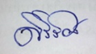  (ดร. ศิริรัตน์ สินประจักษ์ผล)                ลงชื่อ            (ดร. ศิริรัตน์ สินประจักษ์ผล)วันที่รายงาน…………28………..เมษายน 2565ชื่อประธานหลักสูตร/เลขานุการกรรมการประจำหลักสูตรชื่อประธานหลักสูตร/เลขานุการกรรมการประจำหลักสูตรชื่อประธานหลักสูตร/เลขานุการกรรมการประจำหลักสูตรลงชื่อ………………………….………………(………………………………….........………)ลงชื่อ………………………….………………(………………………………….........………)วันที่รับรายงานวันที่รับรายงาน....................................................................